ΟδηγίεςΒήμα 01 – Χωριστείτε σε τρεις ομάδεςΟι εκπαιδευόμενοι πρέπει να χωριστούν σε τρεις ομάδες και σε κάθε ομάδα να δοθεί μία από τις ερωτήσεις που παρέχονται πιο κάτω. Οι ομάδες πρέπει να αφιερώσουν 5 λεπτά για να συζητήσουν τις παραμέτρους της ερώτησής τους. Βήμα 02 – ΠαρουσίασηΟι δύο ομάδες πρέπει να συνεδριάσουν ξανά και η καθεμία να εκλέξει έναν εκπρόσωπο για να παρουσιάσει την ερώτηση που εξέτασαν μαζί με τον κατάλογο των μέτρων και των βημάτων που προτείνουν. Άτομα και από τις δύο ομάδες μπορούν να παρεμβαίνουν με εισηγήσεις ή να θέτουν ερωτήματα σε μια προσπάθεια να βρουν συλλογικά την καλύτερη προσέγγιση.Βήμα 03 - ΣυζήτησηΜετά τις παρουσιάσεις, θα δοθεί η ευκαιρία στην ομάδα να συζητήσει τη διαδικασία, οποιαδήποτε προβλήματα αντιλαμβάνονται στη διαδικασία, αλλά και πράγματα που νιώθουν ότι πρέπει να ληφθούν υπόψη ή προσεγγίσεις και βήματα που πιστεύουν ότι μπορούν να είναι χρήσιμα από τη δική τους προσωπική ή επαγγελματική εμπειρία.Ερώτηση 1Η εξέλιξη ταλέντου μπορεί να δημιουργήσει επαγγελματικές προσδοκίες. Οι ΜΜΕ μπορεί να μην είναι σε θέση να παρέχουν ευκαιρίες για να εκπληρώσουν οι υπάλληλοι αυτές τις προσδοκίες. Σε ποια πεδία πιστεύετε ότι αυτό είναι πιο σχετικό και τι θα προτείνατε σε μια ΜΜΕ να κάνει για να βρει μια λύση;Ερώτηση 2Συνήθως, η εξέλιξη ταλέντου συνδέεται με κάθετη εξέλιξη (επαγγελματική εξέλιξη από κάτω προς τα πάνω). Πώς μπορούν οι ΜΜΕ να χρησιμοποιήσουν την οριζόντια εξέλιξη και την εξέλιξη «εξειδικευμένων ρόλων» προς όφελός τους;Ερώτηση 3Πόσο μακροπρόθεσμα πρέπει να προγραμματίζουν/βλέπουν ρεαλιστικά οι ΜΜΕ σε ό,τι αφορά την εξέλιξη υπαλλήλων; Τι είδους χρονικό πλαίσιο πρέπει να έχουν τα ΣΕΥ; Για περισσότερες πληροφορίες, επισκεφτείτε την ιστοσελίδα του έργουt4lent.euή τη σελίδα μας στο Facebook@t4lent.eu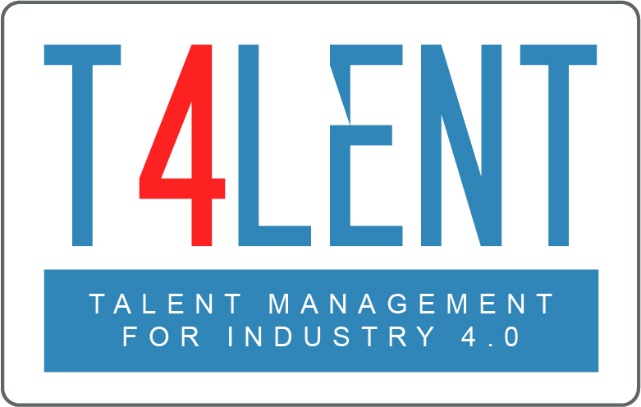 